Mission: RSU exists by providing quality higher education and learning environment in agriculture, fisheries and forestry, arts and sciences, business and accountancy, education, engineering and technology, and other related disciplines; ensuring the development of competent professionals; and conducting relevant research and extension programs using modern and appropriate technology conforming with international standards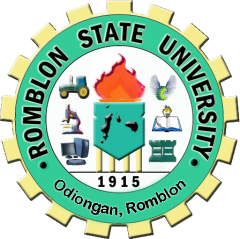 RSU Strategic plan 2019-2025Admin Performance Indicators and TargetsPerformance Ind+B6+C1:P8Vision: RSU as an innovative agricultural university, committed to develop industry responsive life-long learners resilient to the changing environment towards an internationally competitive higher education institution.Vision:MissionVision: RSU as an innovative agricultural university, committed to develop industry responsive life-long learners resilient to the changing environment towards an internationally competitive higher education institution.Vision:MissionROMBLON STATE UNIVERSITYMandateIssuesConcernsGoalsObjectivesIndicatorsBaselineAnnual TargetsAnnual TargetsAnnual TargetsAnnual TargetsAnnual TargetsAnnual TargetsAnnual TargetsMandateIssuesConcernsGoalsObjectivesIndicatorsBaseline2019202020212022202320242025StaffingWorkforce needs professional growth-To achieve quality education through continuous enhancement of knowledge-Employ competent personnel /work force-Shall maintain a pool of qualified, competent, and multi-skilled faculty and staff.To upgrade competencies of faculty and staff;To keep abreast of the new trends in educationNumber of Phd’s and MasteralCompleted;CHED/DOSTPhD (13)MA (20)LOCALPhD (9)MA (0)On-going:CHED/DOSTPhD (13)MA (20)LOCALPhD (9)MA (0)Completed;CHED/DOSTPhD (13)MA (20)LOCALPhD (9)MA (0)On-going:CHED/DOSTPhD (13)MA (20)LOCALPhD (9)MA (0)LOCALPhD (3)MA (0)LOCALPhD (4)MA (3)LOCALPhD (5)MA (4)(X)LOCALPhD (5)MA (4)LOCALPhD (9)MA (5)Mandate-Weak financial management system-No processes and procedures-Efficient financial management systems-To streamline University processes, systems and procedures for faster delivery of service in procurement.-To maintain a functional system of financial reporting; To sustain compliance to COA documents-To submit to ISO 1901:15 Certification-To optimize use of resources, systems, and processes.-Number of DV's certified-ISO Certification by the third certifying party (54 processes)-Number of modes of procurement used1500180054 processes certified2000(X)2100(X)220060 processes certified2300(X)2500(X)75processes certifiedFacilities/Physical plantsNo master plan for over-all physical and Land Use DevelopmentDevelop a master Plan on the over-all physical and Land Use DevelopmentImprove and maintain physical structures and facilities; Monitor and evaluate locally funded programs projectsArea developed/utilized in hectares (build up areas); Physical completion rate of the projects, and budget utilization rate30%35%45%47%45%48%50%55%FundingLow budget utilization rateTo improve the budget utilization rateTo improve budget utilization rateImproved budget Utilization rateFund 101 = 95.48%Fund 164 = 81.01%Fund 163 = 81.84%Fund 101 = 98%Fund 164 = 90%Fund 163 = 90%Fund 101 = 100%Fund 164 = 100%Fund 163 = 100%Fund 101 = 100%Fund 164 = 100%Fund 163 = 100%Fund 101 = 100%Fund 164 = 100%Fund 163 = 100%Fund 101 = 100%Fund 164 = 100%Fund 163 = 100%Fund 101 = 100%Fund 164 = 100%Fund 163 = 100%Fund 101 = 100%Fund 164 = 100%Fund 163 = 100%FacilitiesLack of facilities in ICT InfrastructureImprove existing information and communication technology infrastructureImprove existing information and communication technology infrastructure.Full access on university operations covering the areas of enrollment registration, accounting, inventory, records, human resource management, library management.StrategiesPPAsResponsible EntityStaffing-To send local scholars to enroll in an accredited DHEIs in line with field of specialization- Implement the qualification requirements.- Develop and implement Human Resource Dep’t Plan-Allow teachers to go on study with pay.Professors to enroll MA, PhD in an accredited DHEIs in line with field of specialization - Position description.-FACDEV-HRMandate-Implement Automated FMS- To review University processes, systems and procedures for faster delivery of service in procurement.                                                      - To train employees to upgrade the skills- Engage services of an ISO Consultants;General Orientation on ISO 9001:2015 (for 6 months)-Conduct procurement process in accordance with the RA 9184-Accounting Office-Planning Office-BAC OfficeFacilities/Physical plantsPrepare a master plan the main and satellite campusesCreate a monitoring and evaluation teamPlanning office and auxiliary in coordination with the campusesFundingOnly include implementation ready projects in the budget proposal and the proposed utilization of incomeConduct budget planning workshop.Require the submission of implementation ready proposals.Require PRs, POWs in support of proposed utilization of income.Coordinate with end-users upon approval of proposed utilization of income.Budget OfficeFacilitiesTo acquire ICT equipment and peripherals for inter-connectivity, and intra-connectivityTo acquire ICT equipment and peripherals for inter-connectivity, and intra-connectivityIIT